WARRANT OFFICER ASSOCIATIONCRATER CHAPTER # 0603 FORT MEMORANDUM FOR RECORD	              						6 November 20191.  The Chapter President, CW4 Dan Howison, called the meeting to order at 1730.2.  Quorum - 16 (31 proxies) present to conduct the meeting, 6 visitors; Pledge of Allegiance was recited. NOTE:  Joy Metzger, from the Fort Lee Chapter of the Holiday Helper Association gave a 15 minute information discourse that informed the Chapter on the upcoming December 11 Holiday Helper event and also a precursor volunteer effort.  The volunteer effort is to have individuals with transportation (truck) to take one Dollar Tree Store, and as needed for the next six weeks, pick up stocking stuffers for the Holiday Helper Program..3.  We welcomed the following visitors:CW5 James Fiorilli, NG, assigned to ALU to the Ordnance Dean’s Team, will transfer membership to Crater ChapterCW4 Michael Theroux. Secretary at the Hawaii Aloha Chapter, here at ILE Follow-onWOCC/SFC Cortney Johnson, , Warrant Officer 923A February 20 CandidateCW4 Tollie Yoder, Reserve 922A CASCOM Joint Food  CW5 Johnathon Waddy, newly affiliated Crater Member, Transportation WarrantCW4 Derrell Logan, Cyber Security Analyst in CASCOM, CW4 in NG, will ;transfer membership to Crater Chapter (Darrell is sponsored by CW5R Karen Ortiz)Joy Metzger. Holiday Helper Organization, Fort Lee Virginia4.  Minutes from the 4 September 2019 meeting, with October updates were reviewed by all.  CW5 Travis Elliott made a motion to accept the minutes subject to edit, and CW4R Karen Ortiz seconded.  Motion passed.  5.  The Treasurer’s reports for September 2019 and October 2019 were read by all.  CW5 Nicole Woodyard made a motion to accept the reports subject to audit, and CW4R Janice Chayt seconded.  The treasurer’s reports for September and October 2019 passed.  Volunteer for the Treasures “books” audit were CW4 Alex Blain, CW5R Karen Ortiz, and CW5 James Williams.  No issues were noted on this audit.6.  Committee Reports:     a.   Vice President Report CW4 Francis Pattin - Includes Membership statistics with reports from the Vice-President for Army Reserve/National Guard Affairs – CW5 James Williams- Vice-President for Retired Affairs – VACANT- and Vice-President for Junior Warrant Officer affairs VACANT- (VP-JWO) WO1 Tyrone Lander- see report.       b.   Memorabilia –  CW3 Karen Algernon-Wallace. See report.  See report. Gave by CW4 Amy Scott     c.   Volunteer Hour monitor- CW5R Vickie Vachon – see report.      d.   Boy Scouts of America - CW4R Charlie Mills see report     e.   JROTC High School Support – CW5 Nicole Woodyard      f.    McGuire VA Support – CW5R Karen Ortiz     g.   Rebuilding TriCities – CW5 Thomas Waltman -see report       h.   Public Relations – CW5 Travis Elliott     .    7.  Old Business.     a.  CW4 Amy Scott briefed memorabilia.  Memorabilia sales are going well and is ‘on fire.’  CW4 Pattin and CW4 McCracken have the memorabilia photos, prices and details and will place the information on the Crater Chapter Web Site and on Facebook.     b.  CW4 Dan Howison did not attend AAM in Fort Campbell, and therefore the Crater Chapter will return $3000.00 from obligated status to the general funds in the Checking Account.  CW5 Nicole Woodyard and CW4R Janice Chayt did attend the AAM and informed the quorum with highlights in key information points learned at the 2019 AAM.       c.  CW5 Travis Elliott informed the quorum that the Walnut Hill Elementary School on  300 W South Petersburg, VA 2805 did not have Chapter participation. This effort was resolved by other means and is a closed effort within the Crater Chapter.     d.  CW4 James McCracken provided an AAR on Fall Potluck.  CW5 Travis Elliott assist. It was a successful event, and many have asked for this to be a repeat effort, with AAR lessons learned.  To close this effort, names of those who attended will be provided to CW5R Vickie Vachon.      e.  CW5 Travis Elliott leads the committee for a Warrant Officer Ball.  April 25, 2020 is the choice date for the event.  The plan is to use the 2015 plan.  CW5 Elliott is coordinating the details.  A site survey of the Marriott will occur next week with CW4 Pattin and CW5 Elliott.      (1) There was quorum discussion, led by CW4 Amy Scott to have a Golf Tournament in conjunction with the Ball.  It actually began as a more sooner event, but was then suggested to take more committee time to plan and ensure the golf Tournament does not get close to a calendar event for one of the Fort Lee General Officers, which would take precedence to the Crater event, as has occurred previously, making us cancel.  CW4 Scott will provide details at future meetings.       f. Rebuilding TriCities: CW5 Thomas Waltman now chairs that committee.  Rebuilding TriCities is listed on calendar, and in Standing Orders as a supported action.        g.  CW5R Wayne Burton still has one meal vouchers for 2, for Members’ present raffle.  The proceeds from Refrigerator sales will purchase another.   The Chapter also has two Krispy Crème DoNut certificates to raffle, donated by CW5 Sonia Graves-Rivera.      h.  Holiday Helper date is 11 December 2019 from 1100-1300 hours. Helpers are CW4R Charlie Mills, WOCC SFC Courtney Johnson, CW5R Vickie Vachon, CW4 Dan Howison, CW5 Travis Elliott and CW4R Janice Chayt.  Thus far CW4 Francis Pattin, CW4R Charlie Mills, CW5 Travis Elliott, are volunteers to transport items, a pre-mission to enable the Holiday Helper event.  The names will be listed in the report.      i.   Wreaths Across America event is December 14th at City Point National Cemetery (Avis St, Hopewell, VA 23860) starting at 11am.  8.  New business:  CW4 Francis Pattin will have his retirement ceremony 20 December, 2019 at the Quartermaster Museum at time TBD.CW5 Nicole Woodard will have her retirement ceremony 24 Jan 2020 at TBD location at time TBD.CW4R Janice Chayt wants to deliver cookies on Fort Lee during the Christmas Holidays and is interested in getting information to who her cookies can be delivered to and when.CW4R Chayt brought 3 coins from the AAM and a Wine Cigar glass for the Chapter.  These items will be place in queue for presentation to visitors at Crater events, such as OPD, and seminars.9.  The next meeting will be held on Wednesday, 4 December 2019 at Suite E, Bldg. 10000, near Carver Avenue and Sisisky Blvd (the Hut) at 1700, gather for social and the meeting will begin at 1730 hours.10.  Motion to adjourn was made by CW5R Karen Ortiz and was seconded by CW4R Janice Chayt at 1850.  Motion passed. ______________________			______________________Wayne Burton				             Dan Y. HowisonCrater Chapter Secretary			Crater Chapter President6 November 2019 QuorumADDENDUM:  Crater Chapter Proxies HeldName			Expires		Proxy given to:CW5 Jose Agosto		Mar 20		OpenCW4 Adriana Aldape		Mar  20		OpenCW4R Percy Alexander		Jan 20		CW5R Wayne Burton CW4 Alex Blain		Mar 20		OpenCW4R Hope Bean		Jan 20		CW4R Amy JonesCOLR David Buck		Mar 20		Presiding OfficerCW5R Wayne Burton		Jan 20		OpenCW5 Travis Elliott		Jan 20		CW5R Wayne Burton CW5R Wayne Estes		Mar 20		Presiding OfficerCW5 Roberto Figueroa		Jan 20		CW5R Vickie VachonCW5R Sam Galloway		Nov 20		PresidentCW5R Bob Gates		Jan 20		CW5R Wayne BurtonCW5 Robert Gowin		Mar 20		OpenCW3 Ryan Harman		Jan 20		CW4 Dan HowisonCW4 Dan Howison		Mar 20		OpenCW5 Guy Hunter		Mar 20		CW5R Vickie VachonCW4R Richard Jefferson	Mar 20		VPCW4R Amy Jones		Aug 20		CW5R Wayne BurtonCW4 Robert D. Johnson		Jul  20		President or VPWO1 Tyrone Lander 		Jul 20		OpenCW3 Joshua Martin		Mar 20		President or VPCW4R Luis Martinez		Jan 20		CWR5 Vickie VachonCW5R Frank Meeks		Jul 20		CW5R Vickie VachonCW4 Wayne Melesky		Nov 20		Presiding OfficerCW4R Charles L. Mills		Mar 20		CW5R Wayne BurtonCW4R Chester Morris		Jan 20		Chapter PresidentCW4R Monty Meston		Jan 20		CW5R Wayne BurtonCW3R William King		Mar 20		Presiding OfficerCW5R Karen Ortiz		Jan 20		CW5R Vickie VachonCW3 Dan Peoples		Mar 20		CW5R Wayne BurtonCW4 Francis Pattin		Jan 20                             CW5R Wayne BurtonCW4R Allan E Rickard		Mar 20		Presiding OfficerCW4 Wayne Sexton		July 20                            OpenCW5R Alvin Taswell		Aug 20		OpenCW5R Vickie Vachon		Jul 20		President or VPCW4 Ted Vanzant		Mar 20		CW5R Wayne BurtonCW4 Clenora ”Jenn” Walker 	Mar 20		OpenCW3 Gabriela Wetherington	May 20		CW4 Francis PattinCW5 James Williams 		Mar 20 		OpenCW5 Nicole Woodyard		Feb 20		OpenCW4R Donna Zampi		Oct 20		PresidentProxies used:Presidents’ Report – Verbal report at meeting.Vice Presidents’ ReportVice President NOTES:    CW3 Francis Pattin– Chapter Vice President, CW5 James WIlliams VP – Reserve/NG Affairs, and VACANT VP- Retired Affairs WO1 Tyrone Lander  VP Report - Roster Memorabilia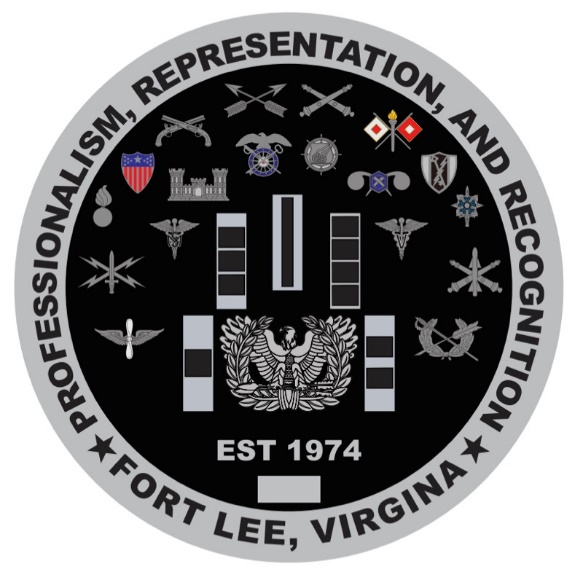 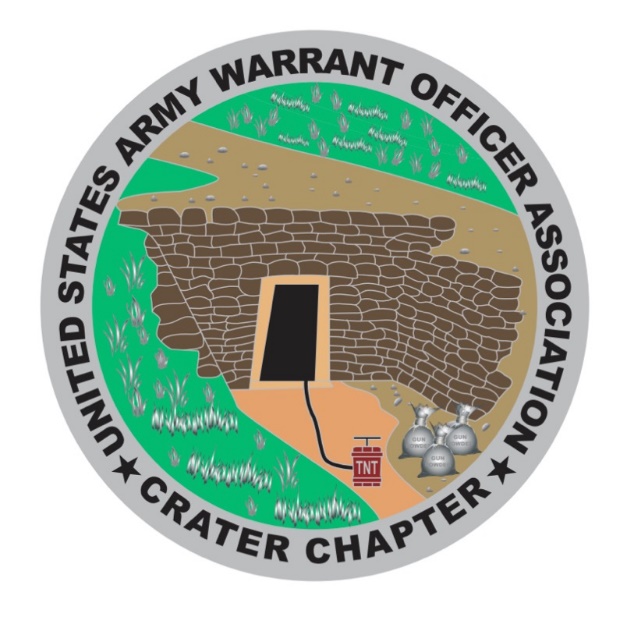 Proposed Calendar Year 2020 Events:8  Jan 2020  Chapter Meeting - HUT - Swearing in New officials   5 Feb 2020 Chapter Meeting - HUT - Post Crater Silver Chapter Scholarship info in Ft Lee Traveler  4 Mar Chapter Meeting - HUT - Decision for more than 2 Scholarships??  1 Apr Chapter Meeting - HUT  - Close Scholarship acceptance (1 April 2019)  - Audit25 April 2020 Crater Silver Chapter WO Ball  - Committee has three members right now and looking for ideas from membersto make this a fantastic event  6  May Crater Silver Chapter Meeting    -  Announce scholarship winners3 Jun  Crater Silver Chapter Meeting -  HUT   - No current agenda at this time8 Jul  Crater Silver Chapter Meeting – HUT-Establish Wreaths Across America Committee lead  - Audit5 Aug Chapter Silver Chapter Meeting -  HUT   -Accept Nominations - approve Ballot 2 Sep Warrant Officer Meet & Greet -  HUT TIME -TBD   - Final date to approve Ballot 7 Oct  Crater Silver Chapter Meeting - HUT  TBD Oct   48th AMM Redstone Arsenal, AL - Details to follow      - Habitat for Humanity  - McGuire Veterans Hospital Visit Planning list  - Present post with donation for Thanksgiving  - Audit4 Nov Crater Silver Chapter Meeting - HUT- Holiday Helper planning list- Wreaths Across America planning list-  Election Vote- Present post with donation for Christmas2 Dec Crater Silver Chapter Meeting - HUT  - Announce election results  - Holiday Helper execution  - Visit McGuire Veterans Hospital  - Wreaths Across America  - Audit   13 Jan 2021- Swear in elected new officersUSAWOA CRATER CHAPTERTreasurer’s Reports1 November 2019 – 30 November 2019     Checking Account Fort Lee Federal Credit Union- Balance previous month   $ 2,715.78INCOME:Income Total         $  000.00                                                                                   + $  0000.00                                                                                 Expenses:   Meal (Papa Jon) $     37.83   Picnic                  $    11.97          Check # 136   ACS                    $  250.00          Check # 137Expenditures Total:   $ 299.80                                                                              - $     299.80                                                                            Total Revenue                                                                                                        = $  2,415.98                                  ---------------------------------------------------------------------------------------------------------------------Savings Account Fort Lee Federal Credit Union - Balance previous month     $ 3,063.47            Income:  Interest  $ 0.00Expenditures:           NoneSaving Account Balance:  $  3,063.47                                                                     $ 3,063.47----------------------------------------------------------------------------------------------------------------------                                                                                               PLEDGED               PAIDMail Box:                                         $    62.00Liability Insurance:                        $  268.00             $  268.00Bond:                                                $  114.82             $  114.82Scholarship Member:                     $1,000.00            $1,000.00Scholarship Community:               $1,000.00                     0.00Thanksgiving Donation:                 $  250.00            $   250.00Christmas Donation:                      $   250.00            $  250.00AMM:                                              $3,000.00            $  000.00Scouts – BSA:                                  $  200.00            $   200.00Veterans Home:                              $  300.00                                         TOTAL   $6,444.82            $2,082.82         Remaining pledge  $362.00Charles L. Mills                                              Dan Y. HowisonCW4(R), OD                                                   CW4, ODCrater Chapter Treasurer                            Crater Chapter President                                                     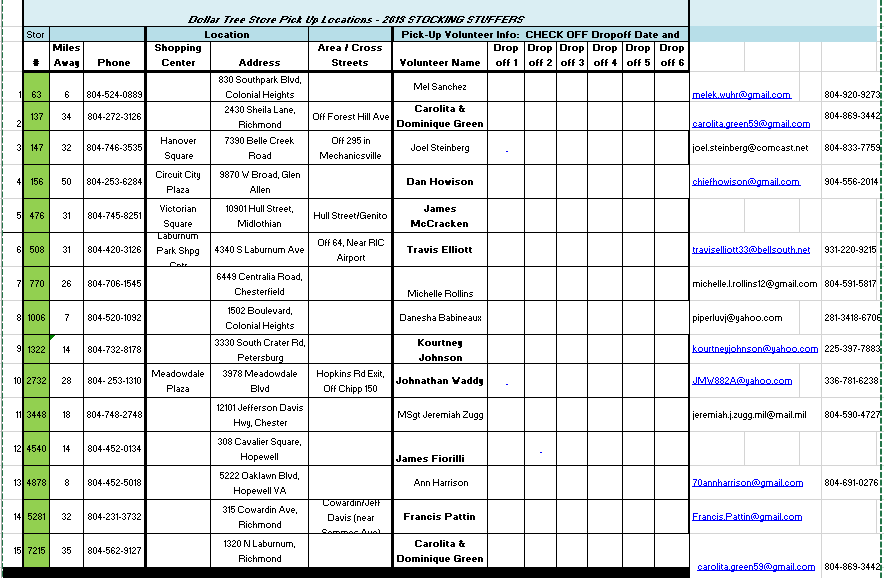 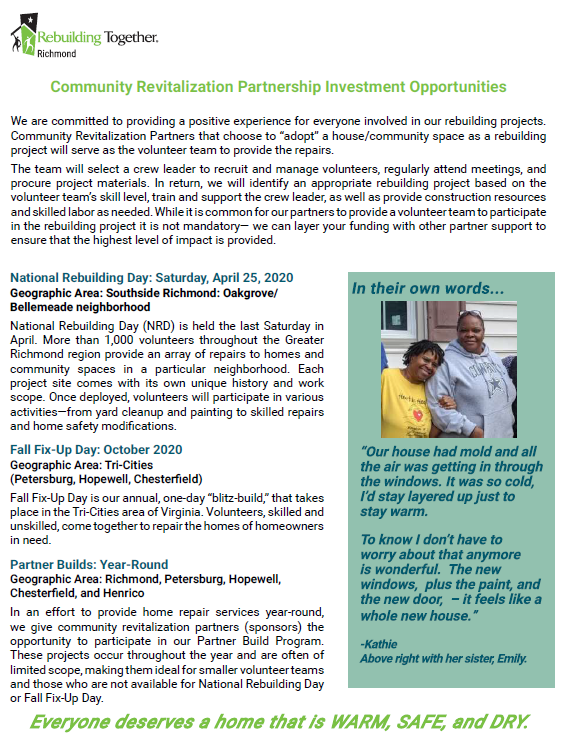 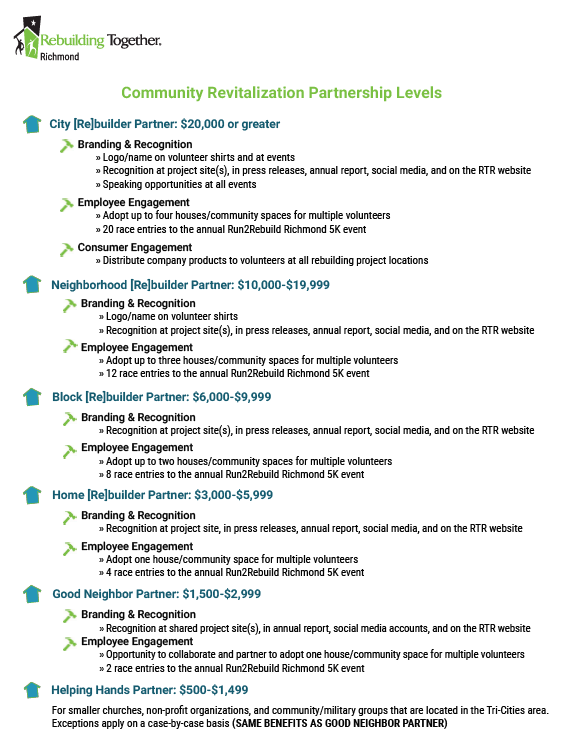 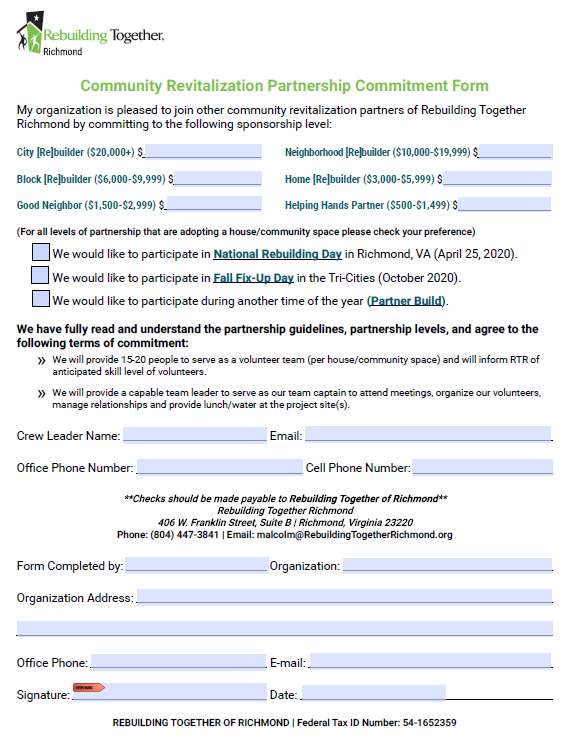 Agenda 				December 4th, 2019 meeting1.  Count of members to ensure a forum/forum established (   )  ID Proxies (   ) 2.  Call meeting to order at _________________3. Pledge4. Welcome guest and new members5.  Minutes passed out and read, any discussion, motion to accept subject to edit	Motion made by ________________________________                    Seconded By ___________________________________6.  Treasures Report read and any discussion, motion to accept subject to audit	Motion made by_________________________________	Seconded By ____________________________________7.  Committee Reports   a.   Vice President Report CW4 Francis Pattin – CW5 James Williams- WO1 Tyrone Lander  b.   Memorabilia –  CW3 Karen Algernon-Wallace.   d.   Volunteer Hours - CW5R Vickie Vachon.  e.   Holiday Helper - CW5R Vickie Vachon.  f.    Boy Scouts - CW4R Charlie Mills  g.  Solicitation – CW5 Nicole Woodyard  h.   JROTC – CW5 Nicole Woodyard.  i.    WO Ball – CW5 Travis Elliott  j.    Rebuilding TriCities – CW5 Thomas Waltman    k.   Public Relations – CW5 Travis Elliott8.  Old BusinessWhat’s in it for me? –actionProposed Christmas Event At McGuire Veterans Hospital –actionChapter coin review – action9.  New Business –10.  Alibi’s11.  Next Meeting -  15 January 2020- Suite E, Bldg. 10000, near Carver Avenue & Sisisky Blvd (the Hut) at 1730 for the swearing in ceremony.12.  Adjourn meeting at (time) _________________________	Motion made by__________________________________	Seconded by _____________________________________        CRATER CHAPTER NOTES:______________________________________________________________________________________________________________________________________________________________________________________________________________________________________________________________________________________________________________________________________________________________________________________________________________________________________________________________________________________________________________________________________________________________________________________________________________________________________________________________________________________________________________________________________________________________________________________________________________________________________________________________________________________________________________________________________________________________________________________________________________________________________________________________________________________________________________________________________________________________________________________________________________________________________________________________________________________________________________________________________________________________________________________________________________________________________________________________________________________________________________________________________________________________________________________________________________________________________________________CW4 Dan HowisonCW5R Wayne Burton CW4 Francis PattinCW4R Charlie MillsCW5 Maria MartinezCW3 Amy S. ScottCW5 Travis ElliottCW5 Nicole WoodyardCW5 James WilliamsCW4 James McCrackenCW4R Janice ChaytCW5 Johnathon Waddy% CW5R Vickie VachonCW4 Alex BlainCW5R Karen OrtizCW4 Derrell Logan! CW5 James Fiorilli! CW4 Michael Theroux! WOC SFC Cortney Johnson ! CW4 Tollid Yoder! Joy Metzger* USAWOA member; not Crater Chapter member                        # membership unknown                                                !  VISITOR%Telephone Call in ADW59 RET71 ARW5 NGW6 ASC1 Life71Total143